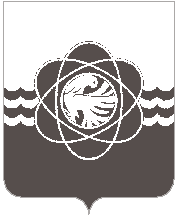 П О С Т А Н О В Л Е Н И Еот 02.06.2022 № 384В соответствии с Порядком принятия решений о разработке муниципальных программ муниципального образования «город Десногорск» Смоленской области, их формирования и реализации, утверждённым постановлением Администрации муниципального образования                 «город Десногорск» Смоленской области от 29.12.2020 № 986, постановлением Администрации муниципального образования «город Десногорск» Смоленской области от 17.09.2019 № 1036 «Об утверждении перечня муниципальных программ муниципального образования                        «город Десногорск» Смоленской области», в целях реализации программных мероприятий,Администрация муниципального образования «город Десногорск» Смоленской области постановляет: Внести в постановление Администрации муниципального образования «город Десногорск» Смоленской области от 31.12.2013 № 1227 «Об утверждении муниципальной программы «Развитие культуры и молодежной политики в муниципальном образовании «город Десногорск» Смоленской области» (в редакции от 28.02.2017 № 188, от 25.04.2017  № 384,       от 08.08.2017 № 797, от 02.11.2017 № 1094, от 28.11.2017 № 1190, от 26.02.2018 № 189,                          от 05.06.2018 № 508, от 28.09.2018 № 824, от 24.10.2018 № 901, от 23.11.2018 № 1022,                  от 11.12.2018 № 1066, от 25.12.2018 № 1141, от 25.02.2019 № 181, от 22.04.2019 № 431,                    от 04.06.2019 № 612, от 19.06.2019 № 669, от 26.06.2019 № 702, от 20.11.2019 № 1302,                     от 22.11.2019 № 130, от 31.01.2020 № 74, от 16.07.2020 № 515, от 31.08.2020 № 611,                   от 21.12.2020 № 923, от 19.01.2021 № 09, от 08.02.2021 № 85, от 07.07.2021 № 632, от 22.07.2021 № 677, от 27.08.2021 № 777, от 24.09.2021 № 866/1, от 30.03.2022 № 185) следующие изменения:В паспорте муниципальной программы «Развитие культуры и молодежной политики в муниципальном образовании «город Десногорск» Смоленской области» строку 5 раздела 1. «Основные положения» изложить в следующей редакции:«». В разделе паспорта муниципальной программы 3. «Структура муниципальной программы» строки 8-10 изложить в следующей редакции:«».Раздел паспорта муниципальной программы 4. «Финансовое обеспечение муниципальной программы» изложить в следующей редакции:«».Раздел 3. «Паспорт ведомственного проекта» изложить в следующей редакции:«       ПАСПОРТведомственного проекта«Сохранение культурного и исторического наследия»(наименование ведомственного проекта)Общие положенияПоказатели ведомственного проекта3.  Финансовое обеспечение ведомственного проекта».Раздел 6 «Сведения о финансировании структурных элементов муниципальной программы» изложить в новой редакции согласно Приложению.Комитету по культуре, спорту и молодёжной политике Администрации муниципального образования «город Десногорск» Смоленской области (О.В. Ковалева) в течение 10 календарных дней разместить в ГАС «Управление» актуализированную муниципальную программу «Развитие культуры и молодежной политики в муниципальном образовании «город Десногорск» Смоленской области».Отделу информационных технологий и связи с общественностью (Е.М. Хасько) разместить настоящее постановление на официальном сайте Администрации муниципального образования «город Десногорск» Смоленской области в сети Интернет.Контроль исполнения п. 2 настоящего постановления возложить на начальника отдела экономики и инвестиций Т.В. Петрулину, контроль исполнения настоящего постановления возложить на председателя Комитета по культуре, спорту и молодёжной политике Администрации муниципального образования «город Десногорск» Смоленской области       А.А. Королёву.Глава муниципального образования			                    	        «город Десногорск» Смоленской области                                              А.А. НовиковО внесении изменений в постановление Администрации муниципального образования «город Десногорск» Смоленской области от 31.12.2013                   № 1227 «Об утверждении муниципальной программы «Развитие культуры и молодежной политики в муниципальном образовании                       «город Десногорск» Смоленской области»Объемы финансового обеспечения за весь период реализации  Общий объем финансирования составляет 474 913,3 тыс. рублей, из них:средства федерального бюджета – 5 055,0 тыс. рублей;средства областного бюджета – 15 405,4 тыс. рублей;средства местного бюджета – 454 452,9 тыс. рублей.в том числе:этап I: 2014-2021 – 385 944,9 тыс. рублей. из них:средства федерального бюджета – 4 872,0 тыс. рублей;средства областного бюджета – 15 367,9 тыс. рублей;средства местного бюджета – 365 705,0 тыс. рублей.этап II: 2022-2024 –  88 968,4  тыс. рублей.средства федерального бюджета –  183,0 тыс. рублей;средства областного бюджета –  37,5 тыс. рублей;средства местного бюджета – 88 747,9 тыс. рублей.2. Ведомственный проект «Сохранение культурного и исторического наследия»2. Ведомственный проект «Сохранение культурного и исторического наследия»2. Ведомственный проект «Сохранение культурного и исторического наследия»Руководитель ведомственного проекта (Королёва Анна Александровна, председатель Комитета по культуре, спорту и молодёжной политике Администрации муниципального образования «город Десногорск» Смоленской области)Руководитель ведомственного проекта (Королёва Анна Александровна, председатель Комитета по культуре, спорту и молодёжной политике Администрации муниципального образования «город Десногорск» Смоленской области)Срок реализации 2022 – 2024 годы2.1.Задача 1Модернизированы центральные государственные библиотеки и централизованные библиотечные системы муниципальных образований Смоленской области в части комплектования книжных фондоврасширен доступ населения к объектам культурного наследия и знаниям о нихколичество центральных государственных библиотек и централизованных библиотечных систем муниципальных образований Смоленской области, получивших финансовую поддержку в целях пополнения библиотечных фондовНаименование муниципальной программы, структурного элемента / источник финансового обеспеченияВсегоОбъем финансового обеспечения по годам реализации (тыс. рублей)Объем финансового обеспечения по годам реализации (тыс. рублей)Объем финансового обеспечения по годам реализации (тыс. рублей)Наименование муниципальной программы, структурного элемента / источник финансового обеспеченияВсегоочередной финансовый год1-й год планового периода2-й год планового периода12345Муниципальная программа (всего), в том числе:88 968,430 784,229 051,429 132,8федеральный бюджет183,061,061,061,0областной бюджет37,512,512,512,5местный бюджет88 747,930 710,728 977,929 059,3внебюджетные средства0,00,00,00,0Ответственный исполнитель ведомственного проекта  Королёва Анна Александровна, председатель Комитета по культуре, спорту и молодёжной политике Администрации муниципального образования «город Десногорск» Смоленской областиСоисполнители ведомственного проекта Иванова Олеся Сергеевна, директор муниципального бюджетного учреждения «Десногорская центральная библиотека» муниципального образования «город Десногорск» Смоленской областиПериод реализации ведомственного проекта2022-2024Цели ведомственного проектарасширен доступ населения к объектам культурного наследия и знаниям о нихОбъемы финансового обеспечения за весь период реализации  Общий объем финансирования составляет 222,6 тыс. рублей, из них:средства федерального бюджета – 183,0 тыс. рублей;средства областного бюджета – 37,5 тыс. рублей;средства местного бюджета – 2,1 тыс. рублей.Влияние на достижение целей муниципальной  программыколичество посещений организаций культуры по отношению к уровню 2017 года (в части посещений библиотек)Связь с муниципальной программойМуниципальная программа «Развитие культуры и молодежной политики в муниципальном образовании «город Десногорск» Смоленской области»Наименование показателяЕдиница измеренияБазовое значение показателя(в году, предшествующем очередному финансовому году)Планируемое значение показателя Планируемое значение показателя Планируемое значение показателя Наименование показателяЕдиница измеренияБазовое значение показателя(в году, предшествующем очередному финансовому году)очередной финансовый год1-й год планового периода2-й год планового периода123456Достигнуто количество посещений организаций культуры по отношению к уровню 2017 года (в части посещений библиотек)%-107,9110,1114,9Наименование ведомственного проекта / источник финансового обеспеченияВсегоОбъем финансового обеспечения по годам реализации (тыс. рублей)Объем финансового обеспечения по годам реализации (тыс. рублей)Объем финансового обеспечения по годам реализации (тыс. рублей)Наименование ведомственного проекта / источник финансового обеспеченияВсегоочередной финансовый год1-й год планового периода2-й год планового периода12345Ведомственный проект (всего),в том числе:222,674,274,274,2федеральный бюджет183,061,061,061,0областной бюджет37,512,512,512,5местный бюджет2,10,70,70,7